Муниципальное автономное дошкольное образовательное учреждение«Детский сад № . Челябинска». Челябинск, ул. Дзержинского 83-б, тел: 8(351)734-24-88, E-mail: madouds75@yandex.ru ПРИКАЗ«_01_» ___09______ 2017						№ _05 - 65___О зачислении воспитанников в МАДОУНа основании направления Комитета по делам образования города Челябинска, «Правил приема воспитанников в МАДОУ ДС№ 75», заявления родителей (законных представителей)ПРИКАЗЫВАЮ:Зачислить с 01 сентября 2017г. следующих воспитанников:во 2 младшую группу №1/6 (с 3 до 4 лет)в среднюю группу 1/1 (с 4 до 5 лет)в старшую группу 2/6 (с 5 до 6 лет)в старшую группу 3/1 (с 5 до 6 лет)в подготовительную группу (с 6 до 7 лет)Бухгалтеру В.Е.В. оформить личное дело воспитанника на предоставление компенсации  родительской платы в срок до 05.09.2017г.Контроль исполнения приказа оставляю за собой.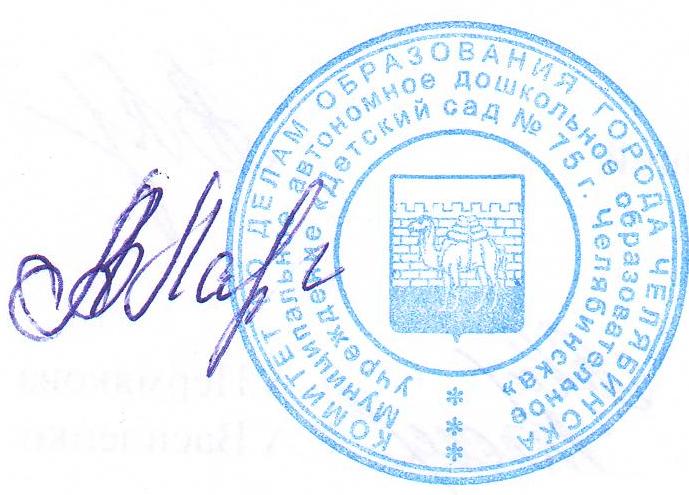 Заведующий 					                                                                                  Л.В. ЛаринаМуниципальное автономное дошкольное образовательное учреждение«Детский сад № . Челябинска». Челябинск, ул. Дзержинского 83-б, тел: 8(351)734-24-88, E-mail: madouds75@yandex.ru ПРИКАЗ«_04  » ___09_______ 2017						№ ___05- 66____О зачислении воспитанников в МАДОУНа основании направления Комитета по делам образования города Челябинска, «Правил приема воспитанников в МАДОУ ДС№ 75», заявления родителей (законных представителей)ПРИКАЗЫВАЮ:Зачислить с 05 сентября 2017 следующих воспитанников:в среднюю группу №1/5 (с 4 до 5 лет)во 2 младшую группу 1/6 (с 3 до 4 лет)Бухгалтеру В.Е.В. оформить личное дело воспитанника на предоставление компенсации  родительской платы в срок до 06.09.2017г.Контроль исполнения приказа оставляю за собой.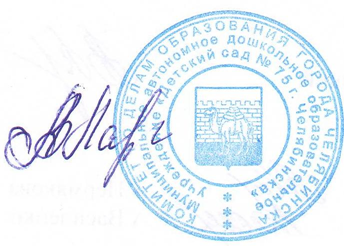 Заведующий 		 Л.В. ЛаринаМуниципальное автономное дошкольное образовательное учреждение«Детский сад № . Челябинска». Челябинск, ул. Дзержинского 83-б, тел: 8(351)734-24-88, E-mail: madouds75@yandex.ru ПРИКАЗ«_07_» ___09______ 2017						№ __05- 67____О зачислении воспитанников в МАДОУНа основании направления Комитета по делам образования города Челябинска, «Правил приема воспитанников в МАДОУ ДС№ 75», заявления родителей (законных представителей)ПРИКАЗЫВАЮ:Зачислить с 07 сентября 2017г. во 2 младшую группу №1/6 (с 3 до 4 лет) следующего воспитанника:Бухгалтеру В.Е.В. оформить личное дело воспитанника на предоставление компенсации  родительской платы в срок до 08.09.2017г.Контроль исполнения приказа оставляю за собой.Заведующий 		  Л.В. ЛаринаМуниципальное автономное дошкольное образовательное учреждение«Детский сад № . Челябинска». Челябинск, ул. Дзержинского 83-б, тел: 8(351)734-24-88, E-mail: madouds75@yandex.ru ПРИКАЗ«_13_» ____09______ 2017						№ _05 - 68____О зачислении воспитанников в МАДОУНа основании направления Комитета по делам образования города Челябинска, «Правил приема воспитанников в МАДОУ ДС№ 75», заявления родителей (законных представителей)ПРИКАЗЫВАЮ:Зачислить с 14 сентября 2017г. во 2 младшую группу №1/6 (с 3 до 4 лет) следующего воспитанника:Бухгалтеру В.Е.В. оформить личное дело воспитанника на предоставление компенсации  родительской платы в срок до 14.09.2017г.Контроль исполнения приказа оставляю за собой.Заведующий 	            	Л.В. ЛаринаМуниципальное автономное дошкольное образовательное учреждение«Детский сад № . Челябинска». Челябинск, ул. Дзержинского 83-б, тел: 8(351)734-24-88, E-mail: madouds75@yandex.ru ПРИКАЗ«_14_» ___09_______ 2017						№ __05 - 69___О зачислении воспитанников в МАДОУНа основании направления Комитета по делам образования города Челябинска, «Правил приема воспитанников в МАДОУ ДС№ 75», заявления родителей (законных представителей)ПРИКАЗЫВАЮ:Зачислить с 15 сентября 2017г. следующих воспитанников:во 2 младшую группу №1/6 (с 3 до 4 лет)в подготовительную группу № 3/4 (с 6 до 7 лет)Бухгалтеру В.Е.В. оформить личное дело воспитанника на предоставление компенсации  родительской платы в срок до 15.09.2017г.Контроль исполнения приказа оставляю за собой.Заведующий 	Л.В. ЛаринаМуниципальное автономное дошкольное образовательное учреждение«Детский сад № . Челябинска». Челябинск, ул. Дзержинского 83-б, тел: 8(351)734-24-88, E-mail: madouds75@yandex.ru ПРИКАЗ«_19_» ____09_______ 2017						№ __05 - 71___О зачислении воспитанников в МАДОУНа основании направления Комитета по делам образования города Челябинска, «Правил приема воспитанников в МАДОУ ДС№ 75», заявления родителей (законных представителей)ПРИКАЗЫВАЮ:Зачислить с 19 сентября 2017г. следующих воспитанников:во 2 младшую группу №1/2 (с 3 до 4 лет)Бухгалтеру В.Е.В. оформить личное дело воспитанника на предоставление компенсации  родительской платы в срок до 20.09.2017г.Контроль исполнения приказа оставляю за собой.Заведующий 		Л.В. ЛаринаМуниципальное автономное дошкольное образовательное учреждение«Детский сад № . Челябинска». Челябинск, ул. Дзержинского 83-б, тел: 8(351)734-24-88, E-mail: madouds75@yandex.ru ПРИКАЗ«_21_» ____09_______ 2017						№ _05 - 72___О зачислении воспитанников в МАДОУНа основании направления Комитета по делам образования города Челябинска, «Правил приема воспитанников в МАДОУ ДС№ 75», заявления родителей (законных представителей)ПРИКАЗЫВАЮ:Зачислить с 21 сентября 2017г. следующих воспитанников:во 2 младшую группу №1/6 (с 3 до 4 лет)Бухгалтеру В.Е.В. оформить личное дело воспитанника на предоставление компенсации  родительской платы в срок до 22.09.2017г.Контроль исполнения приказа оставляю за собой.Заведующий 	      Л.В. ЛаринаМуниципальное автономное дошкольное образовательное учреждение«Детский сад № . Челябинска». Челябинск, ул. Дзержинского 83-б, тел: 8(351)734-24-88, E-mail: madouds75@yandex.ru ПРИКАЗ«_25_» ____09_____ 2017						№ __05 - 73__О зачислении воспитанников в МАДОУНа основании направления Комитета по делам образования города Челябинска, «Правил приема воспитанников в МАДОУ ДС№ 75», заявления родителей (законных представителей)ПРИКАЗЫВАЮ:Зачислить с 25 сентября 2017г. следующих воспитанников:во 2 младшую группу №1/6 (с 3 до 4 лет)Бухгалтеру В.Е.В. оформить личное дело воспитанника на предоставление компенсации  родительской платы в срок до 26.09.2017г.Контроль исполнения приказа оставляю за собой.Заведующий 	  	Л.В. ЛаринаФамилия, имя ребенкаДата рожденияИ.З.04.08.2014Т.М.23.03.2014Х.А.25.04.2014Н.М.26.08.2014Ш.В.22.07.2014Г.М.30.07.2014Фамилия, имя ребенкаДата рожденияП.С.07.05.2013Фамилия, имя ребенкаДата рожденияГ.А.12.10.2011Фамилия, имя ребенкаДата рожденияП.П.06.02.2012Фамилия, имя ребенкаДата рожденияМ.А.14.10.2011Фамилия, имя ребенкаДата рожденияМ.М.24.09.2013Фамилия, имя ребенкаДата рожденияЦ.Л.24.06.2014Фамилия, имя ребенкаДата рожденияТ. П.11.07.2014Фамилия, имя ребенкаДата рожденияМ.А.08.06.2014Г.Д.28.12.2013Фамилия, имя ребенкаДата рожденияД. А.25.02.2014Н. А.19.05.2014С. Л.09.08.2014Фамилия, имя ребенкаДата рожденияД. Е.29.07.2011Фамилия, имя ребенкаДата рожденияП. Я.14.06.2014Б. С.16.09.2014Фамилия, имя ребенкаДата рожденияЗ. П.28.08.2014Фамилия, имя ребенкаДата рожденияК. Н.11.08.2014